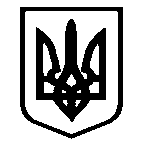 Костянтинівська сільська радаМиколаївського району Миколаївської області           __________________Виконавчий комітет_____________________Р І Ш Е Н Н Я  № 148с. Костянтинівка                                                              від   21 грудня 2023 рокуПро коригування та  присвоєння адреси житловому будинкута земельній ділянці           Розглянувши заяву  ХХХХХХХХХ який зареєстрований за адресою м. Миколаїв, Заводський район, вул. ХХХХХХХХ, щодо  коригування та присвоєння адреси житловому будинку та  земельній ділянці,на якій він розташований, площею 0,2410 га., по вул. ХХХХХХХХ с. ХХХХХХ Миколаївський район, Миколаївська область,  у зв’язку із розбіжністю адрес на земельну ділянку  та житловий будинок на ній, щоб уникнути задвоєння адрес  відповідно до статті 261  ЗУ „Про регулювання містобудівної діяльності”, керуючись статтею 37 Закону України „Про місцеве самоврядування в Україні”, виконавчий комітет Костянтинівської сільської радиВИРІШИВ:1. Коригувати та присвоїти адресу житловому будинку  та земельній ділянці  на якій він розташований, власником яких  є  гр. ХХХХХХХХ- Миколаївська область, Миколаївський район,с. ХХХХХХ, вул  ХХХХХХХХХ2. Контроль за виконанням даного рішення покласти на секретаря сільської ради Тетяну ПАНЧЕНКО.Сільський голова                                                                       Антон ПАЄНТКО